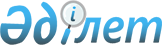 Об определении мест для размещения агитационных печатных материалов
					
			Утративший силу
			
			
		
					Постановление Кордайского районного акимата Жамбылской области от 28 февраля  2011 года № 74. Зарегистрировано Кордайским управлением юстиции 02 марта 2011 года за № 6-5-121. Утратило силу в связи с истечением срока действия - (письмо аппарата акима Кордайского района Жамбылской области от 15 ноября 2013 года № 05-1357)      Примечание РЦПИ:

      В тексте сохранена авторская орфография и пунктуация.      Сноска. Утратило силу в связи с истечением срока действия - (письмо аппарата акима Кордайского района Жамбылской области от 15.11.2013 № 05-1357).

      На основании пункта 6 статьи-28 Конституционного Закона Республики Казахстан от 28 сентября 1995 года «О выборах в Республике Казахстан», акимат Кордайского района ПОСТАНОВЛЯЕТ:



      1. Совместно с Кордайской районной территориальной избирательной комиссией определить места для размещения агитационных печатных материалов для всех кандидатов в Президенты Республики Казахстан согласно приложения.



      2. Настоящее Постановление вступает в силу со дня государственной регистрации в органах Юстиции и вводится в действие со дня первого официального опубликования.



      3. Контроль за исполнением данного постановления возложить на заместителя акима района Уйсимбаева Е.К.

      

      Аким Кордайского района                    И. Тортаев

Приложение к постановлению 

акимата Кордайского района

от 28 февраля 2011 года № 74 Места размещения агитационных печатных материалов

для всех кандидатов в Президенты Республики Казахстан
					© 2012. РГП на ПХВ «Институт законодательства и правовой информации Республики Казахстан» Министерства юстиции Республики Казахстан
				№Наименование населенного пунктаМеста размещения агитационных материалов1Село Касык Площадь в центре села 2Село СтепнойПеред школой 3Село Жамбыл Перед домом культуры4Село БеткайнарПеред домом культуры5Село КакпатасЦентральная улица Д.Конаева 6Село СарыбулакПеред домом культуры7Село ОтарЦентральный площадь 8Село КененПеред домом культуры9Село Улкен-СулуторЦентральная улица Жибек-Жолы10Село СулуторЦентральная улица Жамбыла11Село НогайбайПлощадь в центре села12Село АлгаПеред зданием акимата сельского округа13Село КарасайПеред зданием клуба14Село СортобеПеред домом культуры15Село КаракемерПеред зданием акимата сельского округа16Село МасанчиПеред зданием акимата сельского округа17Село АухаттыПлощадь в центре села18Село КарасуПлощадь в центре села19Село КордайЦентральная улица Жибек-Жолы